Hello Biedronki i Misie :)Zadania dla Was na najbliższy tydzień:na powitanie zaśpiewaj naszą „Hello song”https://www.youtube.com/watch?v=A1_QLfKg_iwpopatrz na potworki i ich emocje: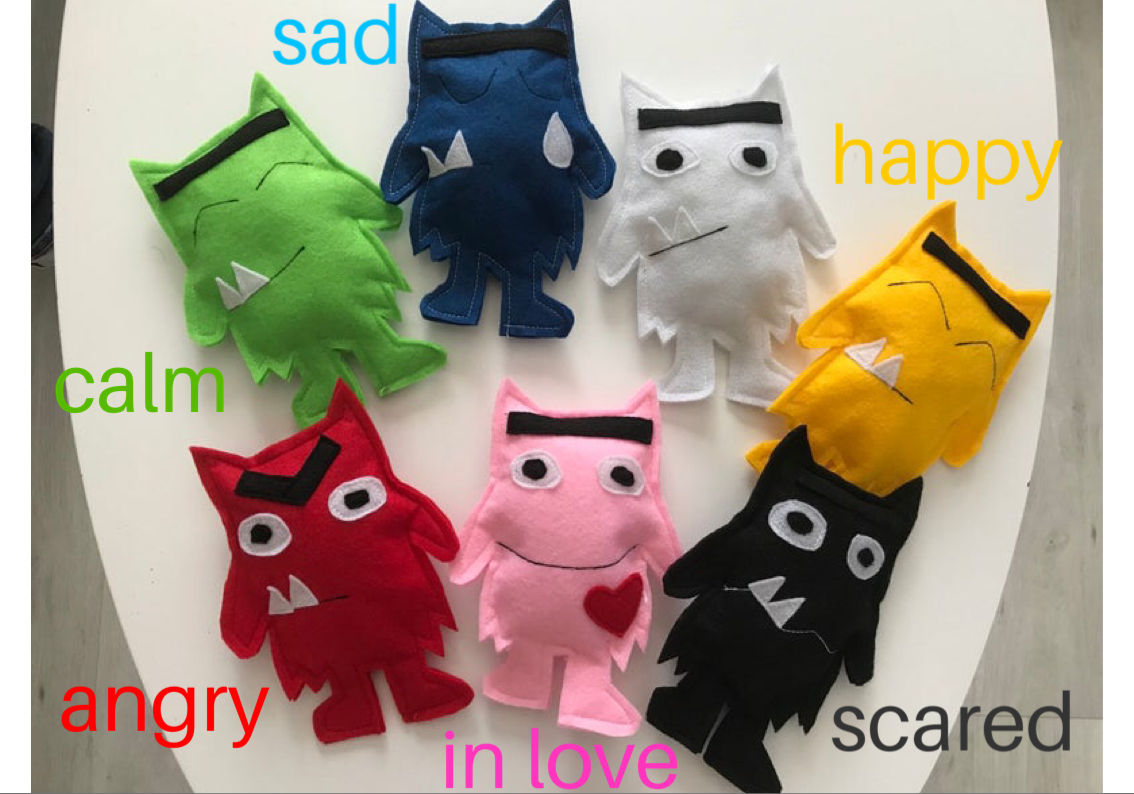 obejrzyj i posłuchaj opowiadania „The Colour Monster” – czyta moja córka Aurelka 😉https://www.youtube.com/watch?v=f5gl210uREQ&feature=youtu.bejeżeli masz taką mozliwość wydrukuj i wykonaj kartę pracy: POŁĄCZ I POKOLORUJ.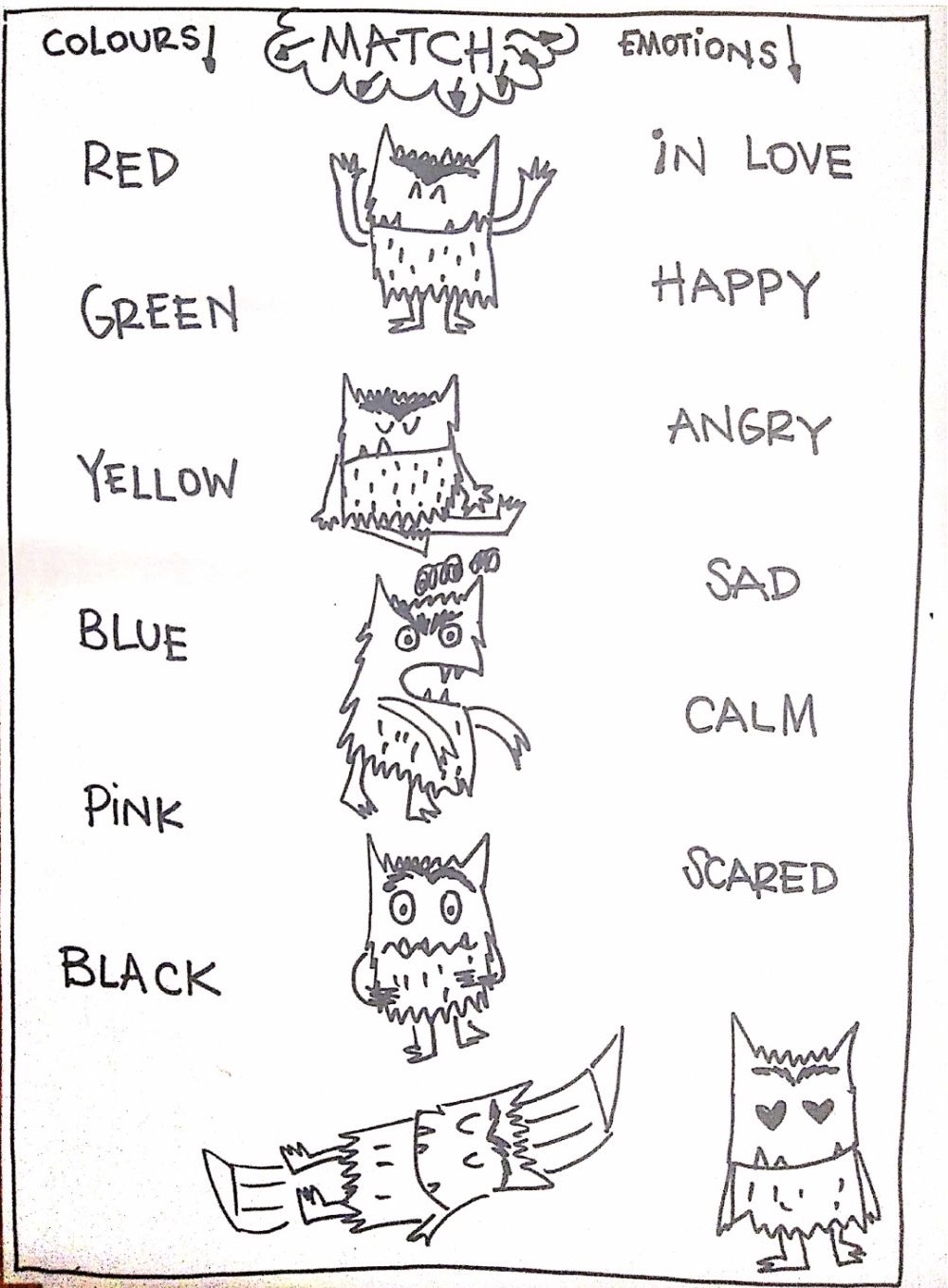 posłuchaj i zaśpiewaj piosenkę „Feelings and emotions”:https://www.youtube.com/watch?v=eMOnyPxE_w8zagraj w grę ruchową: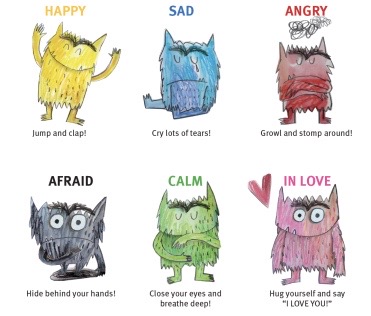 JEŻELI JESTEŚ WESOŁY (HAPPY) – PODSKOCZ I KLAŚNIJ W DŁONIEJEŻELI JESTEŚ SMUTNY (SAD) – UDAWAJ, ŻE PŁACZESZJEŻELI JESTEŚ ZDENERWOWANY (ANGRY) – WARCZ I TUP NOGAMIJEŻELI SIĘ BOISZ (AFRAID) – SCHOWAJ SIĘ ZA SWOIMI RĄCZKAMIJEŻELI JESTEŚ SPOKOJNY (CALM) – ZAMKNIJ OCZY I ODDYCHAJ GŁĘBOKOJEŻELI CZUJESZ SIĘ KOCHANY (IN LOVE) – PRZYTUL SIEBIE I POWIEDZ „I LOVE YOU”jeżeli masz taką mozliwość wykonaj interaktywną kartę pracy: https://www.liveworksheets.com/worksheets/en/English_as_a_Second_Language_(ESL)/Listening_comprehension/The_colour_monster_ev166896jphave fun!Hello Smerfiki i Żabki :)Zadania dla Was na najbliższy tydzień:na powitanie zaśpiewaj naszą „Hello song”https://www.youtube.com/watch?v=A1_QLfKg_iwpowtórz nazwy ubrań: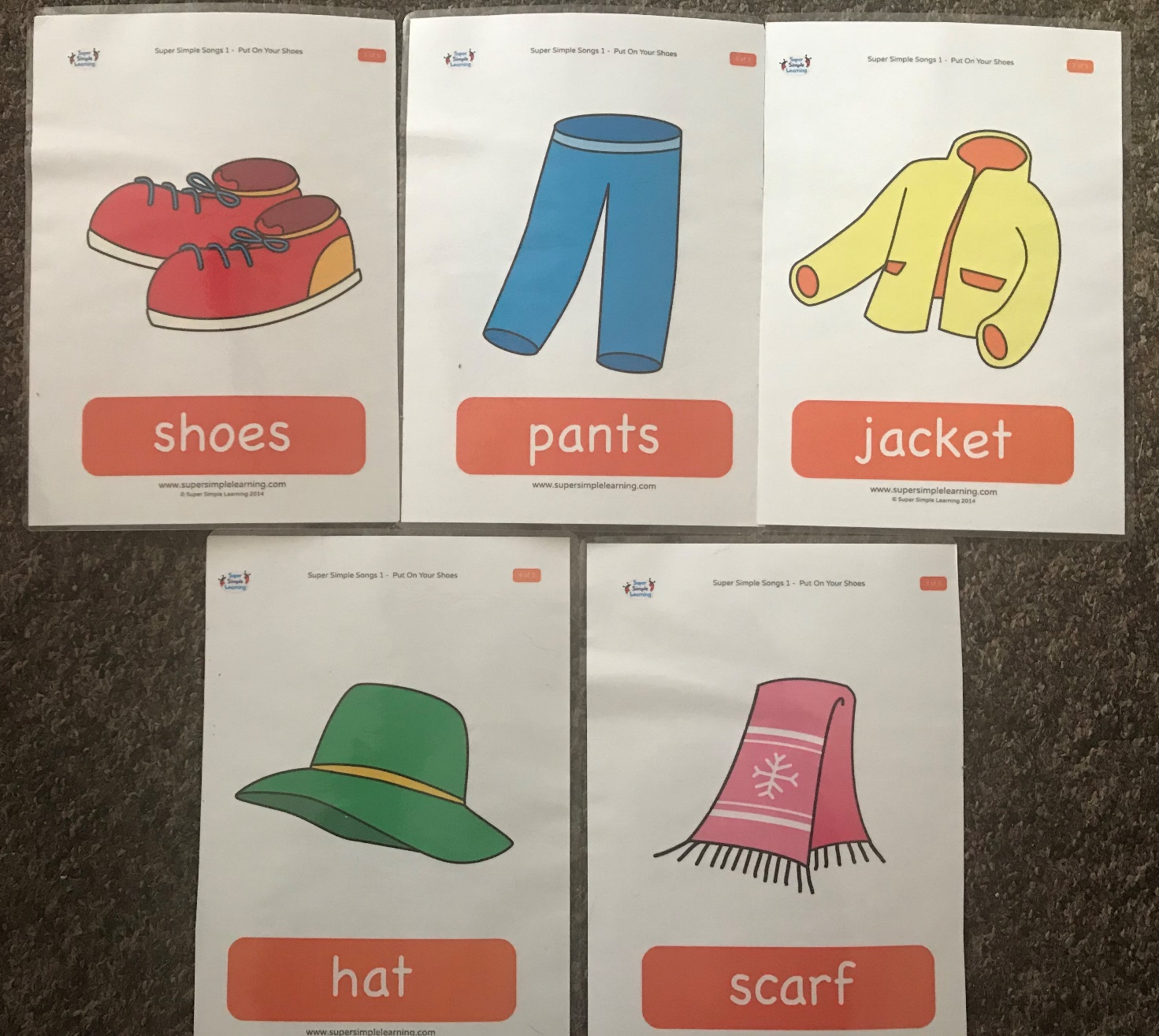 zaśpiewaj piosenkę „Let’s get dressed”https://www.youtube.com/watch?v=jdgZFLKRZ0Ajeżeli masz taką możliwość wydrukuj i wykonaj kartę pracy: POKOLORUJ WEDŁUG NUMERKÓW I NAZWIJ UBRANIA PO ANGIELSKU.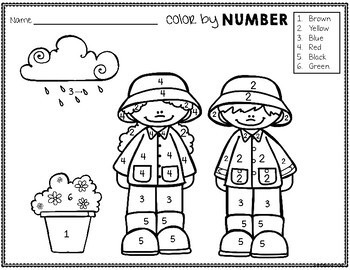 popatrz na różne ubrania na krótkim filmiku i spróbuj zapamietać ich nazwy:https://www.youtube.com/watch?v=Q_EwuVHDb5Ujeżeli masz taką możliwość wydrukuj i wykonaj kartę pracy: ZAPROJEKTUJ KOSZULKĘ LUB LETNIĄ SUKIENKĘ.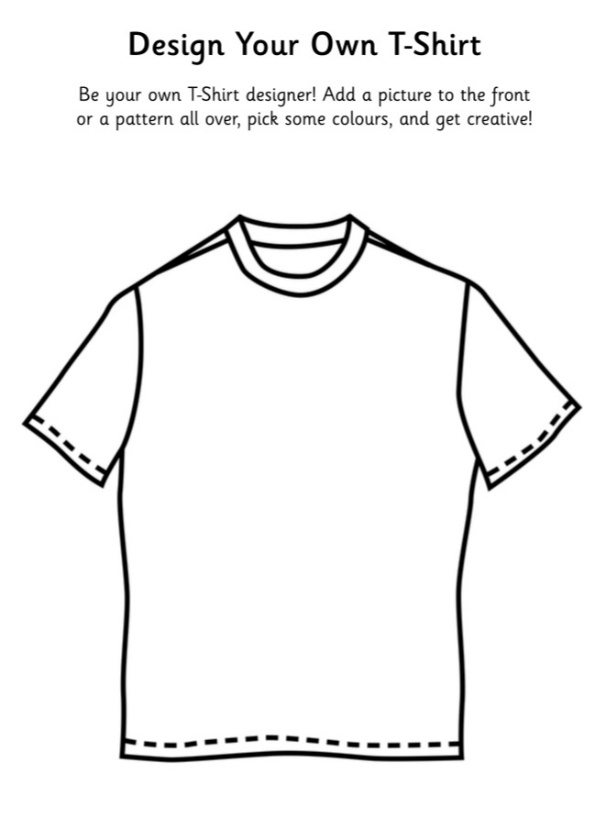 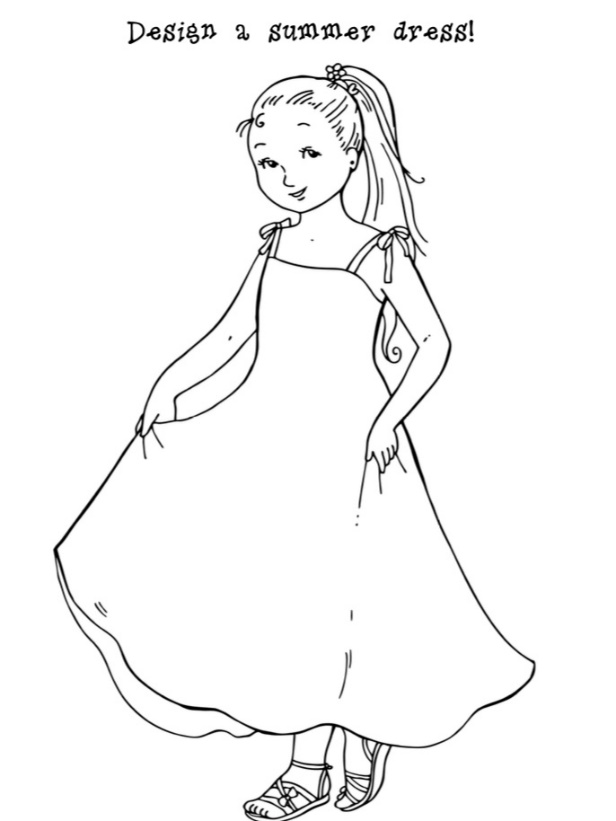 jeżeli masz taką możliwość wykonaj interaktywną kartę pracy:https://www.liveworksheets.com/worksheets/en/English_as_a_Second_Language_(ESL)/Clothes/Clothes_(Matching)_xn476viHave fun!